OBJETIVOSEfetuar a progressão de servidor ocupante de cargo de provimento efetivo, remunerado por subsídio, no âmbito da Administração Direta, Autárquica e Fundacional do Poder Executivo Estadual.ABRANGÊNCIAÓrgãos da Administração Direta, Autárquica e Fundacional do Poder Executivo Estadual.FUNDAMENTAÇÃO LEGALLei Complementar nº 46, de 31/01/1994, e suas alterações – Institui o regime jurídico único dos servidores públicos civis da Administração Direta, das Autarquias e das Fundações Públicas do Estado do Espírito Santo, de qualquer dos seus Poderes;Lei Complementar nº 637, de 27/08/2012, e suas alterações - Institui a Política de Gestão de Pessoas dos Servidores Públicos do Poder Executivo do Estado do Espírito Santo;Leis de Carreira que regulamentam a referida progressão.DEFINIÇÕESProgressão - movimentação horizontal de carreira, passando o servidor da referência atual para a imediatamente posterior na mesma classe;Relatório de Resultado de Contagem de Tempo – Relatório gerado no Siarhes para fins de análise do direito de progressão;Unidade de Recursos Humanos (RH) – Setor (es) centralizado (s) / descentralizado (s) do órgão que realiza a análise e o registro da progressão;Autoridade Competente – Pessoa legalmente investida a quem cabe e compete o dever ou o direito de validar a progressão de servidor em cargo de provimento efetivo;Siarhes - Sistema Integrado de Administração de Recursos Humanos do Espírito Santo;Repercussão Financeira – levantamento dos efeitos financeiros a partir da homologação do ato de progressão.UNIDADES FUNCIONAIS ENVOLVIDASUnidade de Recursos Humanos dos órgãos citados no item 2.1;Folha de Pagamento.PROCEDIMENTOSProgressão FuncionalO processo de progressão inicia-se mediante extração do Relatório de Resultado de Contagem de Tempo no Siarhes para fins de levantamento de servidores que possuem requisitos para progressão.Após geração de relatório são executadas as seguintes atividades:T01 - Analisar relatórioA Unidade de RH analisa o relatório de contagem para ratificação do direito do servidor. O servidor que possuir requisitos para progredir segue para T03. Aquele que não possuir requisitos para progredir segue para T02.T02 - Excluir servidor do relatórioT03 - Gerar atributo no SiarhesT04 - Elaborar ato de publicaçãoT05 - Elaborar repercussão financeiraT06 - Analisar repercussão financeira e validar ato de ProgressãoT07 - Providenciar publicaçãoT08 - Registrar no SiarhesT09 - Encaminhar ato de progressãoT10 - Gerar PagamentoA Folha de Pagamento gera pagamento de progressão aos servidores contemplados.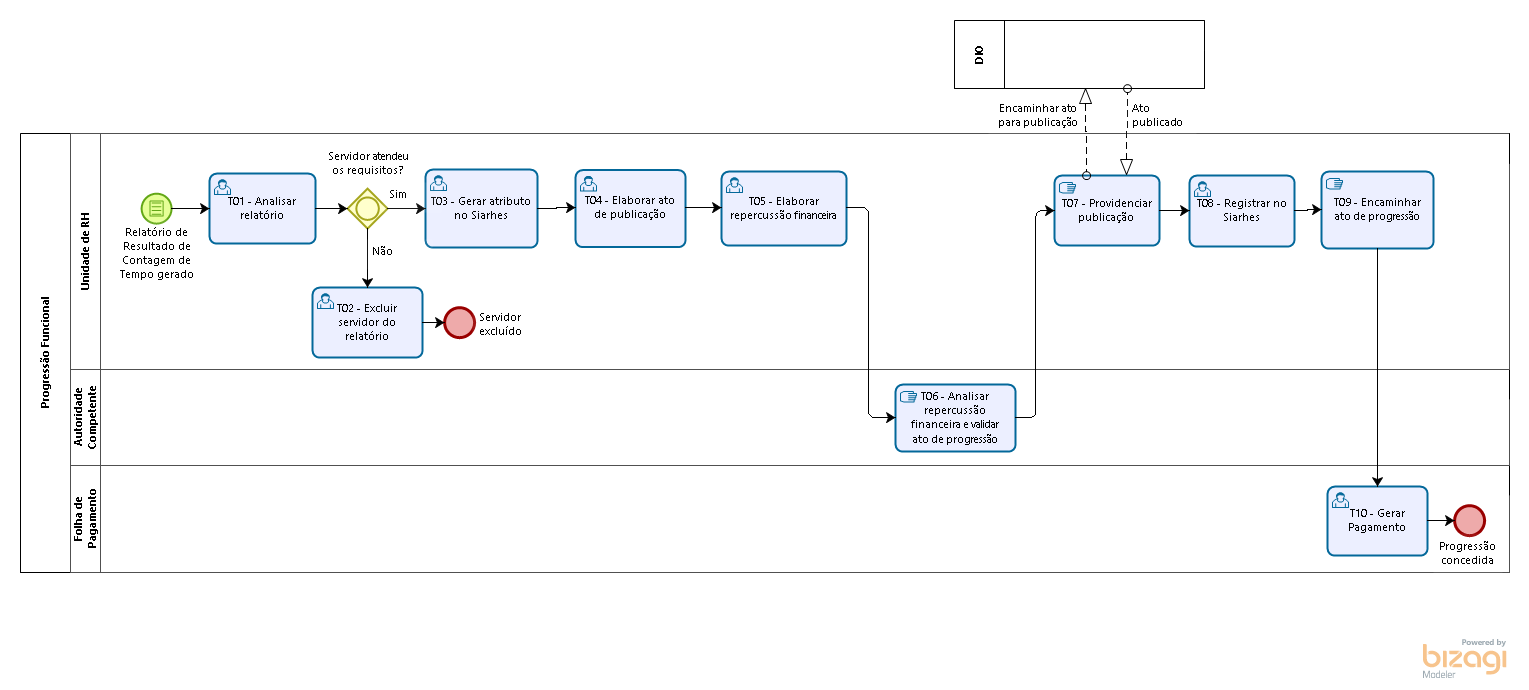 INFORMAÇÕES ADICIONAISNão aplicável.ANEXOSNão aplicável.ASSINATURASNORMA DE PROCEDIMENTO – SRH Nº 028Tema:Progressão Funcional Progressão Funcional Progressão Funcional Emitente:Secretaria de Estado de Gestão e Recursos Humanos – SegerSecretaria de Estado de Gestão e Recursos Humanos – SegerSecretaria de Estado de Gestão e Recursos Humanos – SegerSistema:Sistema de Administração de Recursos HumanosSistema de Administração de Recursos HumanosCódigo: SRHVersão:01Aprovação: Portaria n.º 10-R/2019Vigência: 30/04/2019EQUIPE DE ELABORAÇÃO – SRH Nº 028:EQUIPE DE ELABORAÇÃO – SRH Nº 028:Charles Dias de AlmeidaSubsecretário de Administração de PessoalMarli Breda Bazilio de SouzaGerente de Recursos HumanosAngélica Maria TorresGerente de Carreira e Desenvolvimento do Servidor - RespondendoClaudine HortaSubgerente de Ingresso, Movimentação e FrequênciaMaria Luiza Nunes Ferreira dos SantosAssessora TécnicaAna Maria F. Henrique DeorceAnalista do ExecutivoElaborado em 25/04/2019Elaborado em 25/04/2019APROVAÇÃO:APROVAÇÃO:Lenise Menezes LoureiroSecretária de Estado de Gestão e Recursos Humanos Aprovado em 26/04/2019